East Norton OSSR sites, LGS sites and Wildlife Sites Note the LGS sites are proposals only at Sept  2015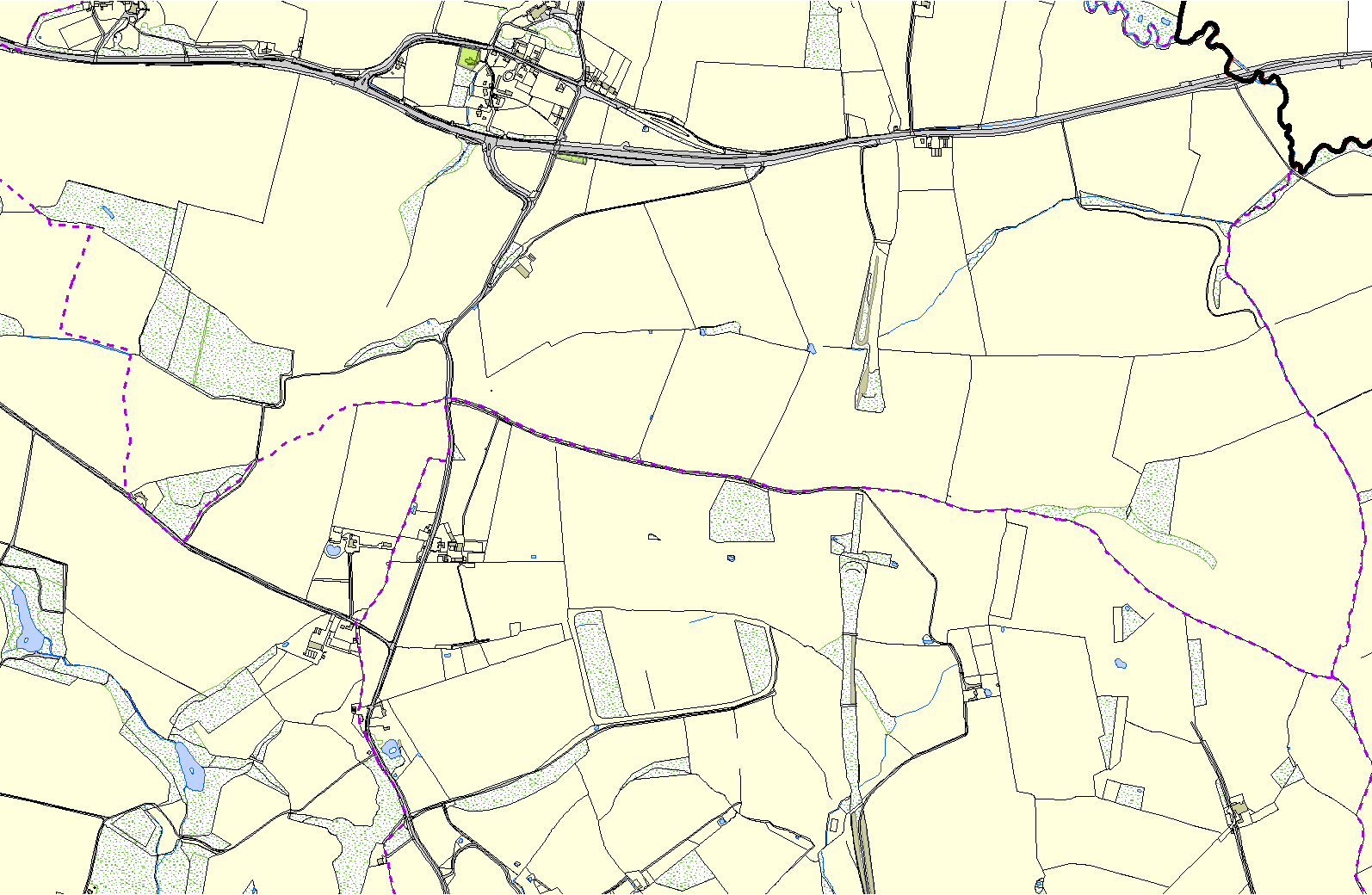 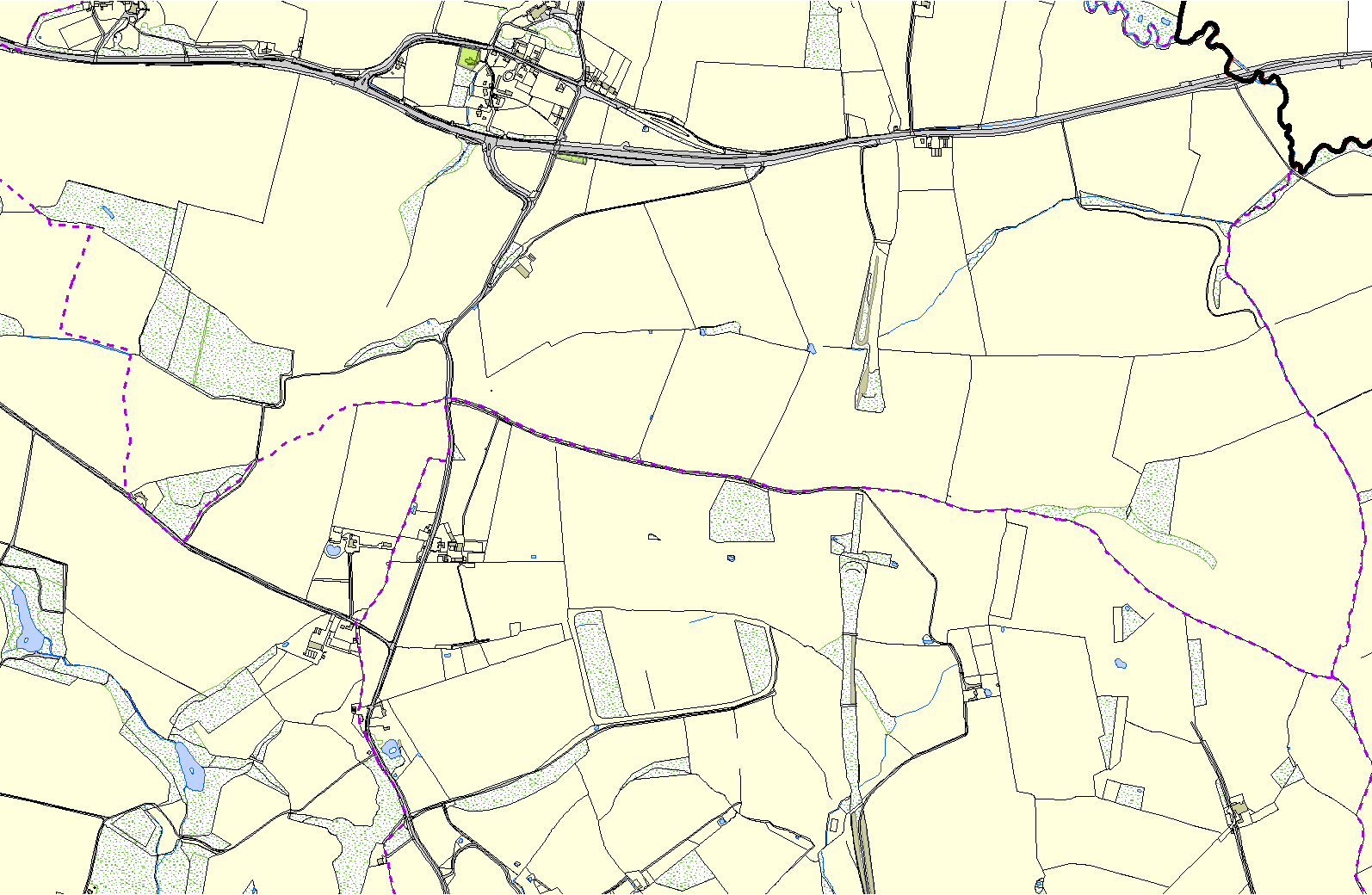 Churchyard - East NortonAllotments - East NortonLegendNot recommended for LGS  DesignationRecommended  for LGS designationWildlife SitesOpen Space, Sport and Recreation  SitesOS MM BoundaryDESCTERM!!!!!!!!!!!!!!!!!!!!! CountyDistrict ElectoralParish©Crown Copyright. All rights reserved.  Harborough District Council 100023843   2014